БОЙРОК                                                                       РАСПОРЯЖЕНИЕ13декабрь 2018йыл                            №22              13 декабря 2018 годаО создании комиссии по проведению годовой инвентаризации основных средств и материальных запасовСоздать комиссию по проведению годовой инвентаризации основных средств и материальных запасов за 2018 год сельского поселения Султанбековский сельсовет муниципального района Аскинский район Республики Башкортостан в следующем составе:    Председатель комиссии: Шарафутдинов Ф.Ф. - глава администрации сельского поселения Султанбековский сельсовет;    Члены комиссии:Хикматова Г.Я.- управляющий делами;Хафизьянова Р.М.- тех.работник;Минигалиев А.Р.- водитель;Глава сельского поселения Султанбековский сельсовет                                       Ф.Ф. ШарафутдиновБАШҠОРТОСТАН РЕСПУБЛИКАҺЫАСҠЫН РАЙОНЫ   МУНИЦИПАЛЬ РАЙОНЫНЫҢСОЛТАНБӘК АУЫЛ  СОВЕТЫ АУЫЛ  БИЛӘМӘҺЕ ХӘКИМИӘТЕ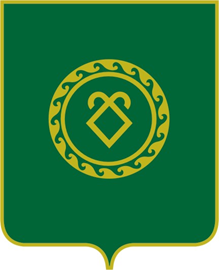 АДМИНИСТРАЦИЯСЕЛЬСКОГО ПОСЕЛЕНИЯСУЛТАНБЕКОВСКИЙ СЕЛЬСОВЕТМУНИЦИПАЛЬНОГО РАЙОНААСКИНСКИЙ РАЙОНРЕСПУБЛИКИ БАШКОРТОСТАН